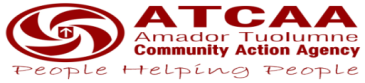     Summer Food For Kids   Location:  ATCAA Food Bank Warehouse   When:  Every Thursday 11am – 1pm   Starting:  June 3rd until August 12thPRINT LEGIBLYStudent Name________________________________________________Age______ Student Name________________________________________________Age______ Student Name________________________________________________Age______ Student Name________________________________________________Age______ Parent or Guardian ___________________________________________________________________________Physical Address___________________________________________________City_______________ Zip_____________Phone or Message Number_____________________________________________________________________Household Member Information -Include everyone in householdCircle Number of Household Members:         1           2           3           4           5           6           7	8	9+  Did you know that your family may qualify for other ATCAA Programs? Would you like someone to contact you from one of our other programs?   Yes  or   No    Please circle all that you would like information about:Head Start Programs	Youth Programs		Family & Adult Programs		Housing		Weatherization					I certify that my income does not exceed $ ______________ for a family of _______ persons.Signature_____________________________________________________      Date_______________Provided by California Department of Social Services Emergency Food Assistance Program, U.S. Department of Health and Human Services Community Food and Nutrition Program, California Emergency Foodlink, and the Amador Tuolumne Community Action Agency Food Bank.   No person shall be discriminated against in participating, due toage, sex, color, religion, gender, marital status, ancestry, medical condition, physical or mental disability, citizenship or any other consideration made unlawful by state, federal or local laws.NameAgeNameAge1.6.2.7.3.8.4.9.5.10.Number in HouseholdTotal Monthly IncomeMax. Yearly IncomeNumber in HouseholdTotal Monthly incomeMax. Yearly Income1$2,522.33$30,26866,967.7583,6132$3,411.42$40,9377$7,856.83$94,2823$4,300.50$51,6068$8,745.92$104,9514$5,189.58$62,275Over 8 Add $889.08 eachAdd $10,669 each5$6,078.67$72,944